送付先　メールf-matching@f-saposen.jp  FAX 024-523-2741令和元年度 「NPOと企業等のマッチング事業」　　　　参加申込書　※参加無料です。申込締切：８月５日（月）午後5時までこの申込書はマッチングWEB　https://fnpo-matching.f-saposen.jp/からもダウンロードできます。＜問合せ先＞　ふくしま地域活動団体サポートセンター　TEL 024-521-8206　（担当:後藤一光）団　体　名参加者名※できれば1団体2名以上の参加が望ましいです。電話メール参加会場※原則的に　～　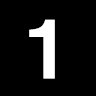 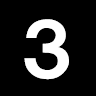 全てに参加していただきます。それぞれ参加する会場を選んで〇をつけてください。　NPOアプローチ講座　（３会場あり）　8/ 19（月）いわき　／　8/22（木）会津　／　8/23（金）郡山参加会場※原則的に　～　全てに参加していただきます。それぞれ参加する会場を選んで〇をつけてください。　NPOプレゼン講座　（３会場あり）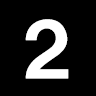 　10/16（水）会津　／　10/17（木）郡山　／　10/18（金）いわき参加会場※原則的に　～　全てに参加していただきます。それぞれ参加する会場を選んで〇をつけてください。 NPOと企業のマッチング会　（４会場あり）　11/12（火）いわき　／　11/13（水）福島　／　11/14（木）会津　　／　11/19（火）郡山３「マッチング会」には地元企業も参加します。各会場とも参加企業が異なりますのでNPOの皆様は複数会場に参加することも可能です。企業と協働したい内容を簡潔明瞭に記載してください。※１００字程度